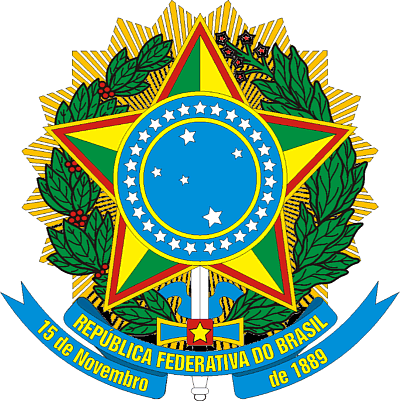 MINISTÉRIO DA EDUCAÇÃOUNIVERSIDADE FEDERAL DE PELOTASPRÓ-REITORIA DE EXTENSÃO E CULTURARESULTADO DO EDITAL nº 15/2014SELEÇÃO DE BOLSISTAS DE EXTENSÃO E CULTURAVAGA CURSO DESIGN GRÁFICO OU WEB DESIGNBruna Peres CardosoSuplentesAmanda da Rocha AzevedoMário Sampaio de OliveiraVAGA CURSO  DE ARQUITETUTA E URBANISMOViviane Carolina de Oliveira Pacheco* Critério de classificação dos inscritos: média do histórico escolarData limite para apresentação de documentos - 31 de dezembro de 2014 - das 8 às 14h na secretaria da Prec.